Jair Alejandro Ramírez Padilla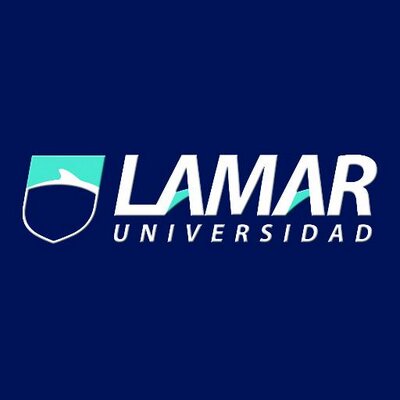 2-BQuímica15/02/2016Act. Preliminar.1. Lee el texto “La Química y la vida”. 
2. Haz un comentario del mismo. 
Entrega tu texto en plataforma. 2-: La Química en general se mejora cada vez mas gracias al crecimiento tecnológico que se ah mejorado; gracias a la química nos percatamos que este tiempo va mejorando cada vez más para que subiera mayor esperanza y calidad de vida.Mientras la tecnología se mejora mas y mas, la química obtiene nuevos descubrimientos que nos nos podemos imaginar.La Química se encuentra en todos lados hasta donde menos te imaginas, todas las cosas tienen partículas así que en todas han intervenido la química.En pocas palabras la química lo es todo.